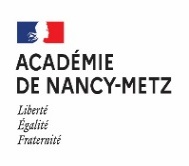 Annexe 12-4N° d’immatriculation de l’établissement : 	D – AFFECTATION DEMANDEED – AFFECTATION DEMANDEED – AFFECTATION DEMANDEED – AFFECTATION DEMANDEECHOIX POSSIBLEVŒU n°1VŒU n°2VŒU n°31ère Technologique ou spécifique1ère technologiqueSérie : _______________________________________1ère spécifique     Etablissement :_________________________1ère technologiqueSérie : _______________________________________1ère spécifique     Etablissement :_________________________1ère technologiqueSérie : _______________________________________1ère spécifique     Etablissement :_________________________1ère Professionnelle(uniquement à la demande de la famille)L’avis de l’établissement d’origine sera à retourner à la DSDEN du département demandé en premier vœu  selon les consignes en page 2.Spécialité :______________________________________________________________________________Spécialité :______________________________________________________________________________Spécialité :______________________________________________________________________________2nde Professionnelle ou 1ère année de CAP(uniquement à la demande de la famille)Spécialité ou famille de métiers :_______________________________________Etablissement :_________________________Spécialité ou famille de métiers :_______________________________________Etablissement :_________________________Spécialité ou famille de métiers : _______________________________________Etablissement :_________________________Établissement souhaité LP           CFA         LP           CFA         LP           CFA        Date :                                      Signature du responsable légal 1 :                                    Signature du responsable légal 2 :Date :                                      Signature du responsable légal 1 :                                    Signature du responsable légal 2 :Date :                                      Signature du responsable légal 1 :                                    Signature du responsable légal 2 :Date :                                      Signature du responsable légal 1 :                                    Signature du responsable légal 2 :Décision de la commissiond’affectation Affecté           Non Affecté Liste supplémentaire n°        Affecté           Non Affecté Liste supplémentaire n°        Affecté           Non Affecté Liste supplémentaire n°       Motivation de la décision de non admission et signature du Président de la commission